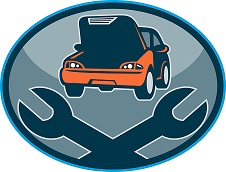 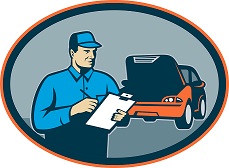 NAMEINSURANCE INFORMATIONADDRESSCITY, ST ZIPCOMPANY CELL PHONEPHONECLAIMR.O.#YEARMAKEMODELCOLOR#DESCRIPTIONQUANTITYUNIT PRICELINE TOTALSUBTOTAL5.00%SUBLETTOTALPAIDTOTAL DUE